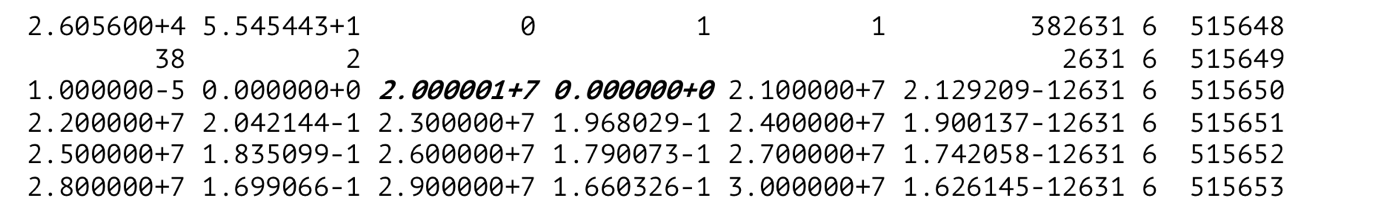 Figure A part of 56Fe production yield data in 56Fe of FENDL-3.1d (ENDF-6 format).S. Kwon:Study on DPA cross sections above 20 MeV in FENDL-3.1d for A-FNS neutronics analysis.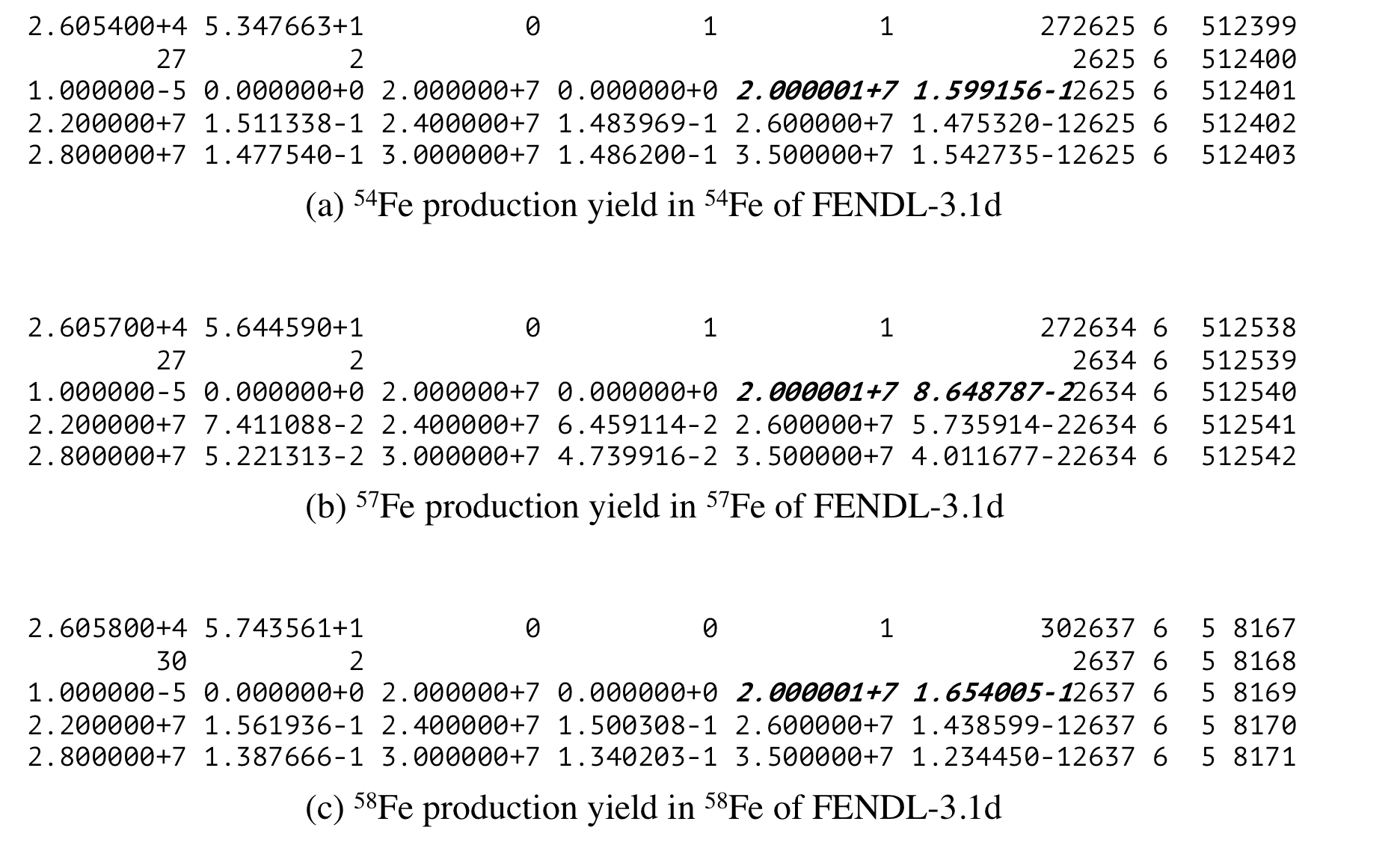 Figure A part of 54Fe, 57Fe, and 58Fe production yield data in 54Fe, 57Fe, and 58Fe of FENDL-3.1d (ENDF format), respectively.S. Kwon:Study on DPA cross sections above 20 MeV in FENDL-3.1d for A-FNS neutronics analysis.